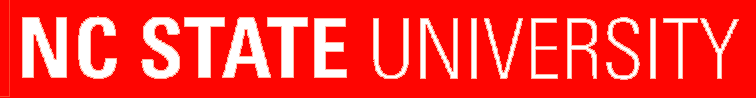 September 18, 2019MEMORANDUMTo:	FFA AdvisorsFrom:	Jason Davis, State FFA CoordinatorRe:	66th Annual Land Judging Career Development EventThe 66th Annual State FFA Land Judging Career Development Event will be held at Ashe County High School (184 Campus Dr, West Jefferson, NC 28694) on November 15-16, 2019.Again this year, the North Carolina FFA Association will host a junior and senior division event.  At-large junior and senior division teams will be allowed to participate in this event provided they register before the deadline.  Regional qualifications are no longer required for this event.  Junior division teams of three or four FFA members in grades six through ten will compete by completing the entire official land judging scorecard.  Awards will be given to the top junior division and senior division teams. Alternate participants are not allowed at this event.Registration fees for this event are $10 per student. You will receive an invoice for this event after the competition, please do not bring payment to the event.In registering for the event please note that the junior division is for students enrolled in grades 6-10.  Participants in the senior division may be in grades 6-12. Students participating in the wrong division will result in a total team disqualification.ONLINE REGISTRATION INSTRUCTIONS PLEASE REGISTER BY November 8, 2019Go to ncffa.org and underneath the main homepage area, you will see 4 boxes – click on the one that says Register and Request.  Click on Land Judging CDE RegistrationEmail address, Advisor name, Chapter name, and Chapter number are required. Please enter your chapter number as NCXXXX.Choose your division: Junior or Senior. If you are registering a junior team and a senior team, you will need to complete the registration form twice, once per division.Student Names 1-4: list the names of students you are registering for the event (Please submit only the appropriate number of team participants!  Alternates are not allowed at state CDE events).If anyone traveling with you to the event has any dietary restrictions, please indicate that on the form in the space provided so that we may alert the planning staff as soon as possible.If you would like to print a copy of your submission for your records, please use your browser’s print function before clicking submit. You should receive a confirmation email to the address provided.Click Submit when all the applicable fields have been entered and you have printed a copy for your records (optional).Directions to the practice site will be posted to the list serve one week prior to the event (or as soon as the state office receives this information from the host county).  The practice sites will be marked with appropriate flags and stakes.  Staff members will be present with practice scorecards and maps of the sites for you.  Be sure to bring a soil auger or tube, as you may need it at the practice site.  The pits will not be dug by staff.  On Friday, November 15, at approximately 3:00 p.m., contest officials will be available to answer questions regarding the practice sites and to provide interpretation of the findings.   Team check-in will begin on Saturday morning, November 16 at 7:30 a.m. at Ashe County High School (Please do not plan to arrive earlier than 7:30 am).   Follow the signage for parking instructions and directions to check in.  At check-in, team photographs and press releases will be completed.The North Carolina FFA Dress Code for this event will be a collared shirt and long pants.  T-shirts with FFA emblems and school logos are also acceptable.  The NC FFA Tobacco Use Policy will also be in effect during this event.  This means that tobacco products, Juuls, e-cigarettes, and vapes are not to be used at any time during any official FFA event.  Cell phones, PDA’s and other electronic devices are prohibited during the event, including smart watches.  Violations of these policies will result in penalties as outlined in the 2019-2020 Event Guidelines.  Please do not wear open-toed shoes or sandals to the site or practice site to avoid injury.Weather in North Carolina in November can vary drastically.  Please review the local weather forecast and plan ahead.Advisors of students with special needs should contact jason_davis@ncsu.edu prior to 5pm on November 8, 2019.**Student waivers are required for all events.  Please complete the attached waiver and submit them at the registration/check-in desk before the start of the event.  Students without waivers will NOT be allowed to compete.**If you have any questions or concerns, please contact our office at 919-513-0216. The New River Soil and Water Conservation District will host the annual banquet and awards presentation at noon on Saturday. The New River Soil and Water Conservation District will also provide a meal.If you need lodging accommodations, the following hotels are suggested:**Note that state rates are only available with a valid ID in most cases**In making reservations, please mention that you are attending the North Carolina FFA State Land Judging Event.  Please remind your students of proper hotel conduct before you arrive.Saturday’s judging will begin with team check in at 7:30 a.m. in the cafeteria at Ashe County High School followed by the session starting promptly at 8:30 a.m.  During this session, participants will receive final instructions.  Judging will take place from 9:00 a.m. until 12:00 p.m.  Lunch will be provided when judging is completed. The event and awards program should be completed before 3pm.Please complete the online registration for the Land Judging Career Development Event no later than November 8, 2019.  The North Carolina FFA Association will invoice your chapter for the registration fee of $10.00 per member after the event. If you have any questions, please feel free to contact me.Attachments: Student WaiversAdvisors Checklistcc:	Ashe County High School Agriculture Department	State FFA Officers	State Agricultural Education Team	Land Judging Steering CommitteeAdvisor ChecklistTo help things go smoothly during registration, please make sure you have completed the following prior to checking in:☐  Signed waiver for each participant☐  Two sharpened #2 pencils with erasers for each participant.        
        NC FFA will provide clipboards.☐  Review registration material and Event Guidelines☐  Review scorecard with students for correct marking procedures☐  Check dress code!	☐  No shorts	☐  Closed-toe shoes	☐  No cell phones 	☐  No smart watches	☐  No tobacco/vapesOn-Site Checklist/After Registration
☐  Disperse and adhere name badges☐  Review scorecard instructions with students (name, chapter #,         contestant #, division, etc.) ☐  Direct participants to assigned locationHotelRateHoliday Inn Express203 Hampton Pl Ct.West Jefferson, NC 28694336-846-4000$119.06 King$126.56 2 QueensNations Inn107 Beaver Creek School Rd.West Jefferson, NC 28694336-246-2080Call for RatesDays Inn829 E. Main St.Jefferson, NC 28640336-313-2115$101.15